Problème adwcleaner :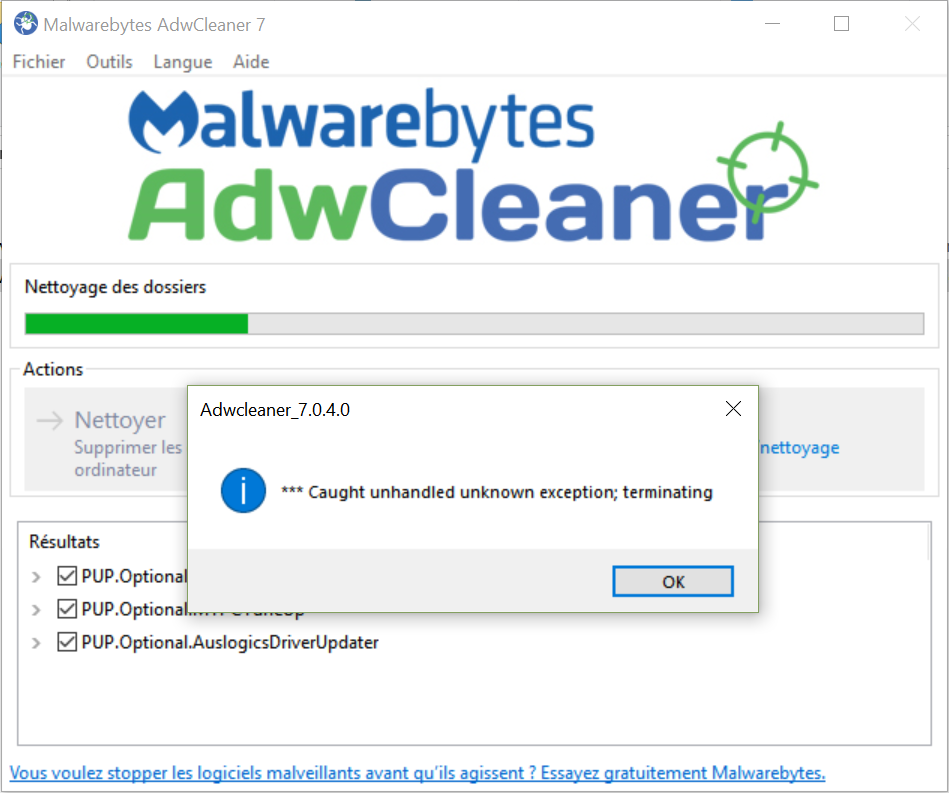 